                     Základní škola Hlubočky - Mariánské Údolí okres Olomouc, příspěvková organizace,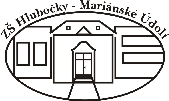 	              Olomoucká 355, Hlubočky 3       IČ: 70982031            mobil: 736 539 006  e-mail: zs.mar.udoli@seznam.czZápisní lístek do školní družiny pro školní rok 2021 / 2022Příjmení a jméno žáka: ……………………………………………………………………………………………………………………………Datum narození: ………………………………………….. 	Třída: ……………………………….. Trvalé bydliště: ………………………………………………………………………………………………………………………………………Příjmení a jméno MATKY (zákonného zástupce): …………………………………………………………………………………………...Telefon: ………………………………Zaměstnání a telefon zaměstnavatele:…………..………….………………………………………….Příjmení a jméno OTCE (zákonného zástupce): ………………………………………………..............................................................Telefon: ………………………………Zaměstnání a telefon zaměstnavatele:…………..…………………..………………………………….Zdravotní a jiné problémy dítěte (alergie, potravinová nesnášenlivost apod.): …………………………………………………………………………………………………………………………………………………………Datum …………………………..														Podpis zákonného zástupce dítětePotvrzuji svým podpisem, že souhlasím s níže uvedenými podmínkami: Včasné zaplacení poplatku za školní družinu – způsob platby a výše poplatku je stanoven v Řádu školní družiny. Provoz školní družiny: Po – Pá od 5,45 do 16,00 hod. Na základě telefonické žádosti nelze vydávat či pouštět dítě ze školní družiny. Je nutná písemná žádost o uvolnění nebo osobní vyzvednutí zákonným zástupcem dítěte. Pokud dítě není nemocné, oznámí rodič jeho absenci předem vychovatelce. Dle Řádu ŠD žák odchází ze školní družiny sám do šatny, zákonný zástupce jej přebírá před budovou školy.Prohlašuji, že jsem se seznámil(a) s Řádem školní družiny, který je vyvěšen ve školní družině a na webových stránkách školy: www.zsmarianskeudoli.eu                     Základní škola Hlubočky - Mariánské Údolí okres Olomouc, příspěvková organizace,	              Olomoucká 355, Hlubočky3        IČ: 70982031            mobil: 736 539 006  e-mail: zs.mar.udoli@seznam.czZápisní lístek do školní družiny pro školní rok 2020 / 2021Příjmení a jméno žáka: ……………………………………………………………………………………………………………………………Datum narození: ………………………………………….. 	Třída: ……………………………….. Trvalé bydliště: ………………………………………………………………………………………………………………………………………Příjmení a jméno MATKY (zákonného zástupce): …………………………………………………………………………………………...Telefon: ……………………………… Zaměstnání a telefon zaměstnavatele:…………..………….………………………………………….Příjmení a jméno OTCE (zákonného zástupce): ………………………………………………...............................................................Telefon: ……………………………… Zaměstnání a telefon zaměstnavatele:…………..………….………………………………………….Zdravotní a jiné problémy dítěte (alergie, potravinová nesnášenlivost apod.): …………………………………………………………………………………………………………………………………………………………				Datum …………………………..														Podpis zákonného zástupce dítětePotvrzuji svým podpisem, že souhlasím s níže uvedenými podmínkami: Včasné zaplacení poplatku za školní družinu – způsob platby a výše poplatku je stanoven v Řádu školní družiny. Provoz školní družiny: Po – Pá od 5,45 do 16,00 hod. Na základě telefonické žádosti nelze vydávat či pouštět dítě ze školní družiny. Je nutná písemná žádost o uvolnění nebo osobní vyzvednutí zákonným zástupcem dítěte. Pokud dítě není nemocné, oznámí rodič jeho absenci předem vychovatelce. Dle Řádu ŠD žák odchází ze školní družiny sám do šatny, zákonný zástupce jej přebírá před budovou školy.Prohlašuji, že jsem se seznámil(a) s Řádem školní družiny, který je vyvěšen ve školní družině a na webových stránkách školy: www.zsmarianskeudoli.euZáznamy o docházce dítěte do školní družinyUvedené údaje jsou v souladu s ustanovením nařízení Evropského parlamentu a Rady (EU)  2016/679 ze dne 27. dubna 2016, 
obecného nařízení o ochraně osobních údajů.Záznamy o docházce dítěte do školní družinyUvedené údaje jsou v souladu s ustanovením nařízení Evropského parlamentu a Rady (EU)  2016/679 ze dne 27. dubna 2016, 
obecného nařízení o ochraně osobních údajů.DenČas příchodu do ranní ŠDOdpoledne odchází samo   Ano/NeČas odchodu ze ŠD ZměnyPokud dítě odchází v doprovodu, doplňte s kým (Jméno, příjmení)PondělíÚterýStředaČtvrtekPátekDenČas příchodu do ranní ŠDOdpoledne odchází samo   Ano/NeČas odchodu ze ŠD ZměnyPokud dítě odchází v doprovodu, doplňte s kým (Jméno, příjmení)PondělíÚterýStředaČtvrtekPátek